Karta pracy
Pokoloruj odpowiednią liczbę gwiazdek.seven stars



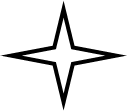 four stars

	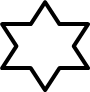 eleven stars
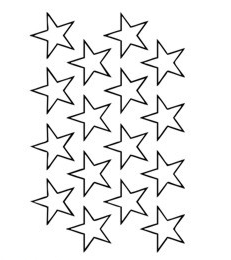 